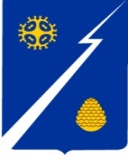 Ханты-Мансийский автономный округ-Югра(Тюменская область)Нижневартовский районГородское поселение ИзлучинскСОВЕТ ДЕПУТАТОВРЕШЕНИЕот 10.11.2016								                     № 195пгт. ИзлучинскО награждении Благодарственным письмом Совета депутатов городского поселения Излучинск Рассмотрев материалы, представленные для награждения Благодарственным письмом Совета депутатов городского поселения Излучинск, в соответствии с решением Совета депутатов городского поселения Излучинск от 04.02.2010 № 110 «Об утверждении Положений о Почетной грамоте и Благодарственном письме Совета депутатов городского поселения Излучинск», 	Совет  поселения РЕШИЛ:Наградить Благодарственным письмом Совета депутатов городского поселения Излучинск: - за многолетний и добросовестный труд, профессионализм в поддержании правопорядка на территории городского поселения Излучинск, высокие показатели в служебной деятельности, а также с празднованием 99-ой годовщины образования Министерства внутренних дел Российской Федерации:- за добросовестный труд, профессионализм в поддержании правопорядка на территории городского поселения Излучинск, высокие показатели в служебной деятельности, а также с празднованием 99-ой годовщины образования Министерства внутренних дел Российской Федерации:Глава поселения                                                                               И.В. ЗаводскаяКравецАлексея Михайловича- капитана полиции, участкового уполномоченного полиции Отдела Полиции № 1 (дислокация в г.п. Излучинск) МОМВД России «Нижневартовский»;ШиряеваВладимира Михайловича- старшего лейтенанта полиции, участкового уполномоченного полиции Отдела Полиции № 1 (дислокация в г.п. Излучинск) МОМВД России «Нижневартовский»;ИсангильдинаСалавата Юлаевича- лейтенанта полиции, участкового уполномоченного полиции Отдела Полиции № 1 (дислокация в г.п. Излучинск) МОМВД России «Нижневартовский». 